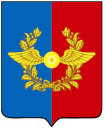 Российская ФедерацияД У М АСреднинского городского поселенияУсольского муниципального районаИркутской областиПятого созываРЕШЕНИЕОт ____________ г.                                                                                                № ___р.п. Средний       Об утверждении Стратегии социально-экономического развития Среднинского муниципального образования до 2035 годаВ целях реализации Федерального закона от 28 июня 2014 года № 172-ФЗ «О стратегическом планировании в Российской Федерации», руководствуясь Федеральным законом от 06 октября 2003 года № 131-Ф3 «Об общих принципах организации местного самоуправления в Российской Федерации», статьями 23, 47 Устава Среднинского муниципального образования, Дума Среднинского городского поселения Усольского муниципального района Иркутской областиР Е Ш И Л А:1. Утвердить Стратегию социально-экономического развития Среднинского городского поселения Усольского муниципального района Иркутской области до 2035 года (Прилагается).2. Опубликовать настоящее Решение в газете «Информационный бюллетень Среднинского муниципального образования» и разместить в сетевом издании «официальный сайт городского поселения Среднинского муниципального образования» в информационно-телекоммуникационной сети Интернет http://srednyadm.ru.3. Настоящее Решение вступает в силу после дня его официального опубликования в средствах массовой информации и в сети Интернет.Председатель Думы Среднинского городского поселенияУсольского муниципального районаИркутской области	                Л.В. СпиваковаГлава Среднинского городского поселения                                                        Усольского муниципального района                                                      Иркутской области                                                                                 М.А. СемёноваИСПОЛНИТЕЛЬ:Главный специалист по экономической политике –контрактный управляющий       ___________     __________   А.В. Новикова       тел. 8-902-57-60-245   в дело: __________СОГЛАСОВАНО:Заместитель главы Среднинского городского поселенияУсольского муниципального районаИркутской области                      ____________  __________  Е.В. АфанасьеваГлавный специалистпо юридическим вопросами нотариальным действиям       ____________  __________  Л.С. ЦубиковаГлавный специалист по кадрам иорганизационным вопросам       ____________  __________  О.А. СопленковаГлавный специалист по финансовой политике – главный бухгалтер   ____________  __________  И.А. СулеймановаВедущий специалист по социальнымвопросам                                       ____________  __________  Л.Д. РиттерВедущий специалист по благоустройству иЗемлепользованию                        ____________  __________  Е.В. ПечерскаяГлавный инспектор по планированию иформированию бюджета              ____________  __________  Т.С. ЛапардинаСтарший инспектор по муниципальномуХозяйству                                       ____________  __________  А.Ю. МорозоваРАССЫЛКА:1 экз. – прокуратураЭлектронная версия правового акта и приложения (й) к нему соответствует бумажному носителю.